               Montoursville Presbyterian Church900 Elm Street, Montoursville, PAApril 28, 2024    9:30amMorning Worship Fifth Sunday of Easter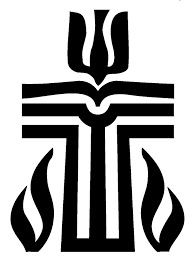 God’s People GatherPlease observe prayerful silence when the prelude begins.PRELUDE      “Under His Wings”                        Ira David SankeyWELCOME AND OPENING PRAYERCHORAL INTROITWe Praise the Lord* CALL TO WORSHIP (Psalm 22:25-28)L: From You comes the theme of my praise in the great assembly; before those who fear You I will fulfill my vows.P: The poor will eat and be satisfied; those who seek the LORD will praise Him—may your hearts live forever!L: All the ends of the earth will remember and turn to the LORD, and all the families of the nations will bow down before Him,P: For dominion belongs to the LORD and He rules over the nations.* HYMN OF PRAISE:  460 “Holy God, We Praise Your Name”THE CONFESSION OF SIN      Call to ConfessionPrayer of Confession:Gracious Lord, we confess that we have sinned and fallen short of Your glory. We give thanks to You, God our Father, for mercy that reaches out, for patience that waits our returning, and for Your love that is ever ready to welcome sinners. We praise You that in Christ You came to us with forgiveness, and that, by Your Holy Spirit, You move us to repent and receive Your love. Forgive us for the sake of Jesus Christ, Your Son, our Savior, Amen. [silent confession]Assurance of Pardon*Response of Praise:  “Gloria Patri”Passing the PeaceL:  The peace of the Lord Jesus Christ be with you.P:  And also with you.          Hear God’s Word      CHILDREN’S LESSON PRAYER FOR ILLUMINATIONTHE ACTS OF THE APOSTLES: Acts 8:26-40 (pp. 1099, 1669)THE EPISTLE: 1 John 4:7-21 (pp. 1230, 1860)CHORAL ANTHEM 	   “Lord of the Harvest”	Chancel ChoirTHE GOSPEL: John 15:1-8 (pp. 1081, 1643)Leader: This is the word of the Lord!People: Thanks be to God!	THE SERMON:        Remnants                       Rev. David C.  Smith* HYMN OF RESPONSE:  418 “God, Bless Your Church with Strength”*AFFIRMATION OF FAITH:  (Galatians 5:22-24)The fruit of the Spirit is love, joy, peace, patience, kindness, goodness, faithfulness, gentleness and self-control. Against such things there is no law. Those who belong to Christ Jesus have crucified the sinful nature with its passions and desires. Since we live by the Spirit, let us keep in step with the Spirit.The Disciples Give ThanksTHE PRESENTATION OF TITHES AND OFFERINGSOffertory       “I Found the Answer”                           Johnny Lange* Doxology *Prayer of DedicationTHE SHARING OF JOYS & CONCERNS   PRAYERS OF THE PEOPLE and Lord’s Prayer                          We Go Forth To ServeANNOUNCEMENTS* HYMN OF SENDING:  314 “Like the Murmur of the Dove’s Song”*CHARGE AND BENEDICTIONPOSTLUDE      “You Are the Vine”                         Danny DanielsWorship Leaders   Pastor:  Rev. David C. SmithLiturgist:  Wendy SmithGreeters: Doc & Kay ShearerUshers: J. Hopple, C. Hopple, A. Strein, T. StreinOrganist: Debbie KellerDirector of Music Ministries:  Ryan NeidigThis Week at MPCSunday, April 28th  9:30am  Worship Service (S)After worship - FISH photography field trip @ Rider ParkMonday, April 29th  9:00am  Prayer Group (MCEC)10:00am-11:30am  Yoga (FH)Tuesday, April 30th (bulletin announcements due)Wednesday, May 1st Thursday, May 2nd 6:30pm-8:30pm  AA Meeting (FH)7:00pm  ChoirFriday, May 3rd  Office Closed10:00am-11:30am  Yoga (FH)Saturday, May 4th  Little League Opening Day (Parking lot & Grounds)Sunday, May 5th  9:30am  Worship Service  (S)After worship — FISH Photography Exhibition (Narthex)Last Week’s Attendance: 72Pastor’s Office:  (570) 368-4747   presbysmith@gmail.comChurch Office: Mon-Thurs 9:00-noon (570) 368-1595Mailing Address: 205 Tule St. Montoursville, PA 17754E-mail:  montourpc@gmail.com  Website:  www.montourpres.org Announcements for the week of April 28, 2024Welcome to the Montoursville Presbyterian Church.Visitors: Please complete a Visitor Card found in the pew rack and place it in the offering plate. If you are looking for a church home or membership, please see the Pastor, an Usher, or call the office.To assist with your worship experience, we offer:Personal hearing devices – please see an UsherPew cushions – stored above the coat racks in the NarthexLarge print hymnals – in the NarthexHandicap/family restroom – off the far end of Fellowship HallNursery care for children ages up to 5 years oldStaff:  Deb Rupert,   Hannah Means, Adele Dunkleberger, Gwen DunklebergerUpcoming FISH activitiesTODAY — Field trip and photography project!  Come to the MCEC after the worship service.  We’ll put on our hiking clothes and go out to Rider Park to take photographs that remind us of/                                                                                                     illustrate Bible verses.  Bring a bag lunch, a phone that can take pictures (or you can borrow one of ours if you don’t have one).  After eating, hiking, and photographing, we will return to the MCEC to finish our project.  May 5 — Beauty Around Us:  Remembering God in His Creation.  Our photography exhibition! Come after the worship service to see your work mounted and displayed in the narthex!Ladies Lunch — ALL LADIES of the church are invited to join Circle 1 for our end-of-year lunch on Monday, May 6th at 12 noon at Johnson’s Café. Please fill out a reservation form by the
Ladies Lunch basket in the narthex before May 1.*With parties this size, Johnson’s will only give us one check, so please bring cash to pay for your meal.Beauty Around Us:  Remembering God in His Creation.You are invited to view FISH’s photography display on Sunday, May 5 after the 9:30 am worship service in the narthex.  Refreshments for everyone.  Please join us!Greeters for May5/5		Mike & Rachel Bradley5/12		Cathy Rush5/19		Mike Yourish5/26		Donna Strein & Bev MathiasUshers for May5/5	J. Means, S. Means, N. Bixler, D. Bixler5/12	K. Ellison, K. Rush, B. Messersmith, M. Yourish5/19	D. Casella, G, Casella Jr., D. Cillo, M. Cillo5/26	N. Jones, S. Wolfe, D. Casella, G. Casella Sr.                            Prayer ListIllness, recovery and support: Susan Baker, Sandy Bernan, Paul Blickley, Nancy Book, Lane Bower, Donald Burleigh and family, Koen Butler, Hobart & Hedi Campbell, Patrick Carmody, Mike Cillo, Elaine Cressman, Pat Damaska, Jackie DeAngelo, Joyce Dotts, Betty Edkin, Ellie English, Gail Fetterman, Janine Fisher, Margaret Fox, Christine Fry, Kevin Gardner, Marcelyn George, Gayle Herron, Buddy Hessert, Clara May Hoff, Jeff Hoff, Rosemary Holmes, John & Margaret Hopper, Cheryl Hopple, Wayne Keller, Doug & Tanga Killian, Pat Korizno, Marilyn Loccassio, Michael Lozano, the Maciejewski family, Brooke Marshall, Ester McLaughlin, Doris Messersmith, Mary Ann Merrill, Barb Miller, Ariel Muhs, Mary Lou & Rick Odell, Amy Peck, Buzz Platt, Phil Preziosi, Eric Ravert, Peggy Rennick, Cathy Rush, Bob Schild, Brad Shaffer, John & Penny Shaw, Kay Shearer, Ellory Sobol-Shelton and family, Bob Shimp, Bobbie Simms, Mindy & Stan Smith, Cheri Stiles, Dorothy Stipp, Jim Sunderland, Fran Tallini, Lois Thomas, Sue Ulmer, Carol & John Wagner, the Walker family, Aiden Wallace, Deanna & Bob Wenner, the Wentzel family, Bobby Wheeler, Marieva Williams, Dawn Zipay.Military:  Duane (DJ) Burleigh, Ryan Burns, Lt. Col. Brady Cillo, Caleb Frantz, Gabe King, Dani Kline, Sgt. J. Patrick Lawracy, David McCollin, Jason Yurek, All military personnel, and their families.Others:  Nthemba Church (Sister church in Africa); Ministries of MPC; Peace in the World; Camp Krislund; Health Care Workers; Schools and Colleges and Universities; Doctors Without Borders; those suffering as a result of the Israel/Hamas war; Ethiopia; Haiti; Ukraine; Sudan; those suffering from natural disasters; all victims of violence.Please give updates on the status of those on the prayer list to Anne Strein (570-368-1595, montourpc@gmail.com.)